PATVIRTINTARokiškio rajono savivaldybės tarybos2023 m. sausio 27 d. sprendimu Nr. TS-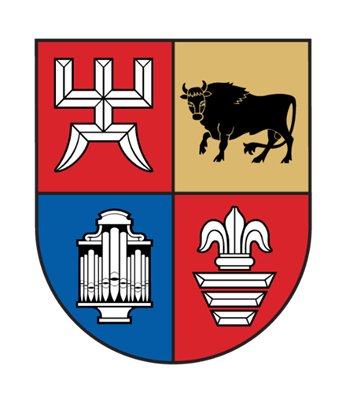 ROKIŠKIO RAJONO SAVIVALDYBĖS2023–2025 METŲ STRATEGINIS VEIKLOS PLANAS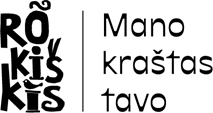 I SKYRIUSSAVIVALDYBĖS MISIJA IR VEIKLOS PRIORITETAIMISIJARokiškio rajono savivaldybės, kaip institucijos, misija –– kuriant efektyviai veikiančią savivaldą, teikti rajono bendruomenei kokybiškas, atitinkančias poreikius viešojo administravimo ir viešąsias paslaugas, užtikrinti darnų rajono vystymą ir visapusę gyvenimo gerovę.VEIKLOS PRIORITETAI Rokiškio rajono savivaldybės strateginio veiklos plano prioritetai yra šie:1. Užtikrinti gyventojams aukštą švietimo, socialinių ir sveikatos apsaugos paslaugų kokybę ir prieinamumą (ugdymo proceso užtikrinimas, sveikatos apsauga, socialinės atskirties mažinimas);2. Aktyvinti bendruomenės, kultūros, sporto veiklas, plėtoti veiklas ir paslaugas jaunimui bei vystyti inovatyvias turizmo ir rekreacijos paslaugas (rajono kultūrinių paslaugų gerinimas ir kultūrinio savitumo puoselėjimas, jaunimo politikos plėtra, kūno kultūros ir sporto plėtra);3. Užtikrinti darnią teritorinę plėtrą ir kokybišką gyvenamąją bei verslo aplinką (ekonominė plėtra, savivaldybės valdymas, rajono infrastruktūros objektų priežiūra ir modernizavimas, teritorijų planavimas, aplinkos apsauga, susisiekimo sistemos priežiūra ir plėtra).Siekiant užtikrinti darnų ir integralų valdymą, viešosios politikos ir valdymo sprendimai bei planavimo dokumentai tarpusavyje turi susisieti, o jų visuma sudaryti sąlygas pasiekti ilgalaikę ir darnią Rokiškio rajono savivaldybės pažangą, užtikrinti veiksmingą savivaldybės finansų planavimą ir naudojimą.Rokiškio rajono savivaldybės 2023–2025 m. strateginis veiklos planas parengtas remiantis šiais planavimo dokumentais: Rokiškio rajono savivaldybės strateginiu plėtros planu iki 2030 m., 2023-2025 m. administracinės naštos mažinimo planu ir kt.II SKYRIUSSAVIVALDYBĖS PLĖTROS TIKSLAI, UŽDAVINIAI IR JŲ STEBĖSENOS RODIKLIAIRokiškio rajono strateginei plėtrai 2023-2030 m. laikotarpiu suplanuoti 4 prioritetai, 12 tikslų,  32 uždaviniai. Rokiškio rajono savivaldybės plėtros tikslai formuluojami, kaip išspręsta savivaldybės esminė problema, o kiekvienam tikslui – formuluojami uždaviniai, kurie yra pašalintos problemos priežastys. Tikslams yra nustatomi poveikio rodikliai, o uždaviniams – rezultato rodikliai. 1 lentelė. Ilgalaikiai prioritetai, tikslai, uždaviniai ir jų stebėsenos rodikliai*P – rodiklis iš 2022-2030 m. Regionų plėtros programos III SKYRIUS2023-2025 METAIS PLANUOJAMI PASIEKTI REZULTATAIĮgyvendinus Rokiškio rajono savivaldybės 2023-2025 m. strateginį veiklos planą numatomi pasiekti rezultatai – esminiai kiekybiniai ar kokybiniai pokyčiai, kurie nustatyti atsižvelgiant į Rokiškio rajono savivaldybės strateginiame plėtros plane iki 2030 m.  nustatytus plėtros tikslus, taip pat apima planuojamų projektų įgyvendinimo tarpinius ir (arba) galutinius rezultatus, numatomų naujų teisėkūros iniciatyvų siekiamus rezultatus.Pagerintos investicijų pritraukimo ir verslo plėtros sąlygos (2023 m. iš esmės atnaujinti Rokiškio rajono savivaldybės smulkaus ir vidutinio verslo plėtros programos nuostatai; 2023-2025 m. parengta Strategija investuotojų pritraukimui Panevėžio regione bendradarbiaujant su Panevėžio regiono savivaldybėmis (Funkcinės zonos savivaldybėmis));Vystoma bendruomeninė fizinio aktyvumo  ir  profesionalaus sporto infrastruktūra (2023 m. Rokiškio rajono kūno kultūros ir sporto centras planuojama teikti projekto paraiška šaudyklai reikalingos šaudymo įrangos ir inventoriaus įsigijimui; 2025 m. planuojama užbaigti Rokiškio arenos statybos darbus); Plėtojamos prieinamos, įvairiems poreikiams pritaikytos, patrauklios fizinio aktyvumo/ sporto paslaugos (2023 m. parengta Rokiškio rajono savivaldybės sporto strategija; 2023 m. identifikuoti neįgaliųjų sporto vystymo Rokiškio rajono savivaldybėje poreikiai ir inicijuotas jų tenkinimas taip padidinant neįgaliųjų kultivuojamų sporto šakų ir sportuojančiųjų asmenų skaičių; plėtojama rajone kultivuojamų sporto šakų įvairovė organizuojant renginius, skatinančius kultivuoti įvairias sporto šakas – labiausiai į bėgimo ir (ar) galiūnų sporto populiarinimą); Pagerinta socialinių paslaugų kokybė ir prieinamumas, padidinta jų įvairovė (2023 m. įvykdytos projektų „Kompleksinės paslaugos šeimai“ ir „Bendruomeninių vaikų globos namų“ atrankos; 2023 m. pradėtos teikti naujos apsaugoto būsto, socialinių dirbtuvių, socialinės reabilitacijos neįgaliesiems bendruomenėje paslaugos; 2023-2025 m. rengiami informaciniai seminarai, nuolat teikiamos konsultacijos nevyriausybinėms organizacijoms, besidominčioms akreditacija socialinėms paslaugoms teikti, taip stiprinant NVO potencialą teikti viešąsias paslaugas);Pagerinta sveikatos priežiūros paslaugų kokybė ir prieinamumas (Rokiškio rajono ligoninė: 2023 m. išplėtos dienos stacionaro ir chirurgijos paslaugų apimtys ir spektras, gydytojų specialistų konsultacijų apimtys ir spektras, integruotos geriatrijos profilio dienos stacionaro paslaugos, įsigyti 6 vnt. brangios medicinos įrangos ir atnaujintos technologijos; Rokiškio pirminės asmens sveikatos priežiūros centras: 2023 m. įsigyta medicininė įranga (odontologijos ir kt.), įsigyta transporto priemonę pacientų lankymui namuose, 2023-2025 m. trumpinama patekimo pas šeimos gydytoją trukmę, didinamas ambulatorinių slaugos paslaugų namuose gavėjų skaičius; tęsiamas projekto „Šeimų lankymo, teikiant ankstyvosios intervencijos paslaugas, modelio įdiegimas“ vykdymas (šeimos konsultanto modelio sukūrimas ir jo įdiegimas).Plėtojamos veiklos ir paslaugos jaunimui (2023 m., vykdant integruotą jaunimo politiką, apjungiant bendrai veiklai kaip galima daugiau skirtingų įstaigų, organizacijų bei specialistų ir sutelkiant įvairius partnerius veikloms vykdyti, pradėtas vykdyti jaunimo problemų sprendimo 2023-2028 m. planas; 2023 m. tęsiama jaunimo vasaros užimtumo ir integracijos į darbo rinką programa; 2023-2024 m. įrengtas „Skate“ (riedlenčių, riedučių ir BMX dviračių) parkas);Pagerinta ugdymo(si) aplinka, įdiegtos inovacijos (2023 metais parengtas Rokiškio rajono savivaldybės mokyklų Pažangos planas dalyvauti „Tūkstantmečio mokyklų“ programoje; 2023 m. suteikta galimybė atsiskaityti mokyklų valgyklose be grynųjų pinigų (projektas „Atviros ekosistemos atsiskaitymams negrynaisiais pinigais bendrojo ugdymo įstaigų valgyklose kūrimas“); 2023 m. planuojama teikti projektų paraiškas Rokiškio Juozo Tumo-Vaižganto gimnazijos (Taikos g. 17, Rokiškis) ir Rokiškio Juozo Tūbelio progimnazijos (P.Širvio g. 2, Rokiškis)  mokyklų pritaikymui neįgaliesiems (projektas „Ugdymo paslaugų Rokiškio rajone prieinamumo didinimas atskirtį ar socialines rizikas patiriantiems vaikams“), pritaikyti ugdymo įstaigų lauko ir vidaus erdves vaikų užimtumui (projektas „Įvairialypio švietimo plėtojimas Rokiškio rajono savivaldybėje, vykdant visos dienos mokyklų veiklą“. Projekto metu numatoma atnaujinti arba įsigyti aktyvaus ugdymo priemones Rokiškio l/d „Pumpurėlis“, „Nykštukas“, „Varpelis“, m/d „Ąžuoliukas“ bei Kavoliškio skyriuje, Juodupės l/d, Pandėlio daugiafunkciame ugdymo centre, Obelių ir Kamajų gimnazijų ikimokyklinio ugdymo skyriuose bei sukurti visos dienos ugdymo erdves Rokiškio Juozo Tūbelio ir Rokiškio Senamiesčio progimnazijose) 2023 m. Rokiškio J. Tumo-Vaižganto gimnazijoje tęsiamas Nacionalinės švietimo agentūros projektas „Kokybės krepšelis“).Padidinta savivaldybės teikiamų administracinių ir viešųjų paslaugų kokybė, efektyvumas ir prieinamumas, plėtojamas skaitmeninimas (2023 m. įgyvendinti paslaugų skaitmeninimo projektas „Valstybinės žemės nuomos mokesčio skaitmeninimas Panevėžio rajono ir Rokiškio rajono savivaldybėse“, 2023 m. sukurta  savivaldybės teikiamų administracinių paslaugų sąsaja su „E.paslauga“ sistema; 2025 m. pasiekta, kad savivaldybei pavaldžios įstaigos 100 proc. pasirašytų parengtus dokumentus el. parašu; 2023 m. automatizuoti 6 dokumentų valdymo sistemos procesai; 2023-2025 m. organizuotos ir atliktos verslo subjektų apklausos dėl savivaldybės teikiamų viešųjų paslaugų kokybės); Padidintas turizmo objektų patrauklumas ir žinomumas (2023 m. išleistas Rokiškio rajono visų lankytinų vietų (201 lankytina vieta) fotoleidinys; 2023 m. paskelbtas Rokiškio miesto įvažiavimo dekoravimo konkursas;  2023 m. Salų dvaras pritaikytas kultūriniam turizmui; 2023-2025 m. parengta Panevėžio regiono turistų poreikių turizmo produktams ir paslaugoms galimybių studija ir turizmo rinkodaros strategija bendradarbiaujant su Panevėžio regiono savivaldybėmis (Funkcinės zonos savivaldybėmis); 2025 m. įgyvendinta Rokiškio rajono turizmo rinkodaros strategija 2021-2025 metams); Pagerinta gyvenamosios aplinkos kokybė, tvariai plėtojama rajono teritorija, viešoji ir bendruomeninė infrastruktūra (2023 m. modernizuoti Rokiškio mokyklos-darželio ,,Ąžuoliukas“  bei Rokiškio lopšelio-darželio „Varpelis“ pastatai; 2023 m. parengti Rokiškio rajono savivaldybės ir Rokiškio miesto bendrieji teritorijų planai; 2023 m. įrengtas atokvėpio/ vaikų žaidimo ar priežiūros kambarys savivaldybės administracijoje; 2023 m. įrengta naujo gyvenamųjų namų kvartalo infrastruktūra Rokiškio m. teritorijoje tarp Topolių, Pandėlio, Pagojės g.; 2023 m. suremontuota 1,1 km pėsčiųjų takų ir įrengta nauja pėsčiųjų takų infrastruktūra, atitinkanti universalaus dizaino principus; 2024 m. modernizuotas Rokiškio lopšelis-darželis „Pumpurėlis“ pastatas; 2025 m. įgyvendinta Rokiškio rajono savivaldybės nekilnojamo turto valdymo strategija).Padidintas viešojo transporto paslaugų prieinamumas (2023-2025 m. bendro su kitomis Panevėžio regiono savivaldybėmis (Funkcinės zonos savivaldybėmis) e-bilieto įdiegimas; užtikrintas nemokamas susisiekimas viešojo transporto Rokiškio miesto ir priemiesčio autobusais; 2023 m. įsigytas 1 ekologiškas autobusas bei 3 autobusais atnaujintas vietinio susisiekimo autobusų parkas).IV SKYRIUSPROGRAMOSRokiškio rajono savivaldybės 2023-2025 m. strateginiame veiklos plane suformuotos 6 programos:Savivaldybės funkcijų įgyvendinimo ir valdymo programa (programos kodas 01), kuria siekiama užtikrinti savivaldybės institucijų darbo organizavimą (savivaldybės tarybos, savivaldybės administracijos, savivaldybės padalinių (seniūnijų), kontrolės ir audito tarnybos), efektyvinti savivaldybės valdymą ir strateginio planavimo procesą, užtikrinti veiklos viešumą.Ugdymo kokybės ir mokymosi aplinkos užtikrinimo programa (programos kodas 02), kuria siekiama tinkamai organizuoti savivaldybės ugdymo(si) sistemą, sudaryti vienodas galimybes įgyti kokybišką išsilavinimą visiems rajono teritorijoje, pagerinti švietimo sistemos atitiktį kintančiai aplinkai ir padidinti mokymosi visą gyvenimą lygį.Kultūros, sporto, bendruomenės, vaikų ir jaunimo gyvenimo aktyvinimo programa (programos kodas 03), kuria siekiama sudaryti sąlygas visiems savivaldybės gyventojams dalyvauti kultūrinėje ir sportinėje veikloje, skatinti gyventojų iniciatyvumą ir naujų idėjų plėtrą, jaunimo organizacijų veiklą. Programa numatoma užtikrinti turizmo informacijos sklaidą, palaikyti ryšius su užsienio partneriais. Socialinės paramos ir sveikatos apsaugos paslaugų kokybės gerinimo programa (programos kodas 04), kuria siekiama integruoti socialiai pažeidžiamus asmenis į visuomenę, panaudojant efektyvias socialinės paramos priemones, o taip pat teikti kokybiškas, saugias, atitinkančias šiuolaikinius reikalavimus asmens ir visuomenės sveikatos priežiūros paslaugas.Rajono infrastruktūros objektų priežiūros, plėtros ir modernizavimo programa  (programos kodas 05), kuria siekiama užtikrinti darnią Rokiškio rajono teritorinę plėtrą, viešųjų erdvių ir objektų, susisiekimo komunikacijų, inžinerinių statinių, savivaldybei priklausančių statinių priežiūrą, plėtrą ir modernizavimą. Programa siekiama kurti patogią, saugią ir kokybišką gyvenimo aplinką, atitinkančią rajono gyventojų poreikius.Kaimo plėtros, aplinkos apsaugos ir verslo skatinimo programa (programos kodas 06), kuria siekiama įgyvendinti Rokiškio rajono strateginiame plėtros plane numatytus tikslus ir uždavinius, nukreiptus į žemės ūkio, smulkaus ir vidutinio verslo subjektų konkurencingumo didinimą, aplinkos būklės gerinimą bei užterštumo mažinimą.2 lentelė. 2023-2025 metų asignavimų ir kitų lėšų pasiskirstymas pagal programas (tūkst. eurų)1 grafikas. 2023-2025 metų strateginio veiklos plano asignavimų ir kitų lėšų pasiskirstymas pagal programas, tūkst. eurų2023– pirmieji planuojamieji metai, 2024 – antrieji planuojamieji metai ir 2025 – tretieji planuojamieji metai.V SKYRIUSSTRATEGINIAI TIKSLAI IR EFEKTO KRITERIJAI3 lentelė. 2023-2025 m. strateginio veiklos plano strateginiai tikslai, juos įgyvendinančios programos ir efekto vertinimo kriterijai.VI SKYRIUSSAVIVALDYBĖS VALDOMŲ ĮMONIŲ IR VIEŠŲJŲ ĮSTAIGŲ PLANUOJAMOS PASIEKTI PAGRINDINIŲ VEIKLOS RODIKLIŲ REIKŠMĖS4 lentelė. Savivaldybės valdomų įmonių ir viešųjų įstaigų planuojami pasiekti pagrindiniai veiklos rodikliai ir jų reikšmėsVII SKYRIUSKITA SVARBI INFORMACIJASAVIVALDYBĖS INFRASTRUKTŪROS PLĖTRAVadovaujantis Lietuvos Respublikos savivaldybių infrastruktūros plėtros įstatymo Nr. XIII-2895 4 straipsnio 2 punkto 4 papunkčiu, prie savivaldybės strateginio veiklos plano turi būti tvirtinamas savivaldybės infrastruktūros plėtros organizatoriaus parengtas Savivaldybės infrastruktūros plėtros priemonių planas. 2023 m. sausio 6 d. įvyko Rokiškio rajono savivaldybės infrastruktūros plėtros rėmimo programos komisijos posėdis, kuriame nutarta, kad dėl Rokiškio rajono savivaldybės infrastruktūros 2023 m. priemonių planas atitinka savivaldybės galiojančius teritorijų planavimo dokumentų sprendinius ir savivaldybės strateginio planavimo dokumentus.5 lentelė. Savivaldybės 2023 m. infrastruktūros plėtros priemonių planasADMINISTRACINĖS NAŠTOS MAŽINIMASVadovaujantis Lietuvos Respublikos administracinės naštos mažinimo įstatymo 7 straipsnio 3 dalimi, administracinės naštos mažinimo priemonės turi būti įtraukiamos į savivaldybės strateginio veiklos plano projektą. Darbo grupės Rokiškio rajono administracinės naštos mažinimo priemonių planui parengti 2022 m. lapkričio 16 d. posėdyje patvirtintos Rokiškio rajono savivaldybės administracinės naštos mažinimo priemonės 2023-2025 m. laikotarpiui. Šios administracinės naštos mažinimo priemonės yra įtrauktos į Rokiškio rajono savivaldybės 2023-2025m. strateginio veiklos plano 01 programą „Savivaldybės funkcijų įgyvendinimas ir valdymas“. 6 lentelė. 2023-2025 m. administracinės naštos mažinimo priemonės ir jų stebėsenos rodikliaiPRIDEDAMA: Rokiškio rajono savivaldybės 2023–2025 m. strateginio veiklos plano programos Nr. 01-06 (programų aprašymai, 1-3 lentelės, bendros lentelės)._____________________________SPP ilgalaikiai prioritetaiSPP tikslai ir uždaviniaiStebėsenos rodiklis (matavimo vnt.)Pradinė stebėsenos rodiklio reikšmė Siekiama stebėsenos rodiklio reikšmė (2030 metai)1238I PRIORITETAS. PAŽANGIOS EKONOMIKOS TVARI PLĖTRA1.1. Tikslas. Plėtoti investicijas skatinančią, į aukštesnę pridėtinę vertę orientuotą ekonominę aplinkąE-1.1-1(P)* Gyventojų užimtumo lygis (15-64 metų) (proc.) ir santykis su šalies vidurkiu (proc.) 68,8%                                 94,9%                                       (2021 m.)71,0 %                              96,0 %I PRIORITETAS. PAŽANGIOS EKONOMIKOS TVARI PLĖTRA1.1. Tikslas. Plėtoti investicijas skatinančią, į aukštesnę pridėtinę vertę orientuotą ekonominę aplinkąE-1.1-2(P)* Pridėtinė vertė gamybos sąnaudomis pagal veiklos vykdymo vietą (nefinansinių įmonių), tenkanti 1 dirbančiajam (tūkst. Eur) ir santykis su šalies vidurkiu (proc.)   15,9 tūkst. Eur              69,7%                              (2020 m.)24,0 tūkst. Eur             75,0%                          I PRIORITETAS. PAŽANGIOS EKONOMIKOS TVARI PLĖTRA1.1. Tikslas. Plėtoti investicijas skatinančią, į aukštesnę pridėtinę vertę orientuotą ekonominę aplinkąE-1.1-3 Vidutinis mėnesinis (bruto) darbo užmokestis (EUR) ir santykis su šalies vidurkiu (proc.)1366,9 Eur                        79,5 %                                               (2022 m. I k.)1600 Eur                        85,0 %I PRIORITETAS. PAŽANGIOS EKONOMIKOS TVARI PLĖTRA1.1.1. Pagerinti investicijų pritraukimo ir verslo plėtros sąlygasR-1.1.1-1Materialinių investicijų (MI), tenkančių 1-am gyventojui, dydis (EUR) ir santykis su šalies vidurkiu (proc.)1445 Eur                        44,6 %                             (2020 m.)2000 Eur                        50,0 %                    I PRIORITETAS. PAŽANGIOS EKONOMIKOS TVARI PLĖTRA1.1.1. Pagerinti investicijų pritraukimo ir verslo plėtros sąlygasR-1.1.1-2Tiesioginių užsienio investicijų (TUI), tenkančių 1-am gyv., dydis (EUR) ir santykis su šalies vidurkiu (proc.)1460 Eur                        17,1 %                             (2020 m.)2000 Eur                        20,0 %                    I PRIORITETAS. PAŽANGIOS EKONOMIKOS TVARI PLĖTRA1.1.2. Padidinti gyventojų verslumą, kompetencijas ir ekonominį mobilumą, viešojo ir privataus sektorių bendradarbiavimąR-1.1.2-1Verslumo lygis (veikiančių MVĮ tenkančių 1000 gyv. metų pradžioje, vnt.) ir santykis su šalies vidurkiu (proc.) 19 vnt.                       57,6 %                    (2022 m. pr.)28 vnt.                       60,0 %  I PRIORITETAS. PAŽANGIOS EKONOMIKOS TVARI PLĖTRA1.1.2. Padidinti gyventojų verslumą, kompetencijas ir ekonominį mobilumą, viešojo ir privataus sektorių bendradarbiavimąR-1.1.2-2 Veikiančių ūkio subjektų skaičiaus pokytis (proc.)5,9 % (2021 m. palyginti su 2020 m.)10,0 %  (2030 m. palyginti su 2025 m.)I PRIORITETAS. PAŽANGIOS EKONOMIKOS TVARI PLĖTRA1.1.2. Padidinti gyventojų verslumą, kompetencijas ir ekonominį mobilumą, viešojo ir privataus sektorių bendradarbiavimąR-1.1.2-3 Veikiančių ūkio subjektų, kurių pagrindinė veikla yra žemės ūkis, dalis (proc.)2,4                                     (2021 m.)NemažėjantisI PRIORITETAS. PAŽANGIOS EKONOMIKOS TVARI PLĖTRA1.1.3 Išvystyti tvarų ir konkurencingą žemės ūkįR-1.1.3-1 Bendroji žemės ūkio produkcija, tenkanti 1 ha žemės ūkio naudmenų (tūkst. EUR)0,51 tūkst. Eur               (2020 m.)NemažėjantisI PRIORITETAS. PAŽANGIOS EKONOMIKOS TVARI PLĖTRA1.1.3 Išvystyti tvarų ir konkurencingą žemės ūkįR-1.1.3-2 Jaunų ūkininkų skaičius dalis (proc.)13,0 %                              (2022 m. 01 mėn.)15,0 %I PRIORITETAS. PAŽANGIOS EKONOMIKOS TVARI PLĖTRA1.1.3 Išvystyti tvarų ir konkurencingą žemės ūkįR-1.1.3-3 Ūkininkų ir šeimos ūkių (konkretūs ūkiai, kurių didžiąją dalį sukuriamos produkcijos standartine verte sudaro tiesiogiai vartoti skirti produktai (sodininkystės, bitininkystės, kiti)), kurie tiesiogiai vartotojams parduoda daugiau, kaip 50 proc. produkcijos, sk. (vnt.)20 vnt.                    (2021 m.)NemažėjantisI PRIORITETAS. PAŽANGIOS EKONOMIKOS TVARI PLĖTRA1.2. Tolygiai vystyti švietimo paslaugas ir gerinti prieinamumąE-1.2-1 Nedarbo lygis (proc.)17,5 %                              (2021 m.)8%I PRIORITETAS. PAŽANGIOS EKONOMIKOS TVARI PLĖTRA1.2. Tolygiai vystyti švietimo paslaugas ir gerinti prieinamumąE-1.2-2 Apibendrinantis valstybinių brandos egzaminų (VBE) rodiklis ir vieta tarp didžiųjų kaimiškų savivald.203,8                                   21 vieta iš 32                               (2020-2021 m. m.)Patekti į 15-tuką  (2029-2030 m.m.)I PRIORITETAS. PAŽANGIOS EKONOMIKOS TVARI PLĖTRA1.2. Tolygiai vystyti švietimo paslaugas ir gerinti prieinamumąE-1.2-3 1-8 klasių mokinių, besimokančių jungtinėse klasėse, dalis (proc.)2,4 %                     (2020-2021 m. m.)1,0 %                     (2029-2030 m.m.)I PRIORITETAS. PAŽANGIOS EKONOMIKOS TVARI PLĖTRA1.2.1. Pagerinti ugdymo(si) aplinką, įdiegti inovacijasR-1.2.1-1 Geros būklės mokyklų pastatų dalis (proc.)46,7 %                     (2020-2021 m. m.)75,0 %                     (2029-2030 m.m.)I PRIORITETAS. PAŽANGIOS EKONOMIKOS TVARI PLĖTRA1.2.1. Pagerinti ugdymo(si) aplinką, įdiegti inovacijasR-1.2.1-2 Mokyklų, naudojančių virtualią mokymosi aplinką (mokinių ugdymui naudojama virtuali mokymosi aplinka (MOODLE, ItsLearning, Edmondo ir kt.)), dalis (proc.)86,7 %                     (2020-2021 m. m.)100%                     (2029-2030 m.m.)I PRIORITETAS. PAŽANGIOS EKONOMIKOS TVARI PLĖTRA1.2.1. Pagerinti ugdymo(si) aplinką, įdiegti inovacijasR-1.2.1-3 100 mokinių tenkančių kompiuterių skaičius (vnt.) ir vieta tarp didžiųjų kaimiškų savivaldybių32 vnt.                               11 vieta iš 32             (2020-2021 m. m.)Patekti į 5-tuką               (2029-2030 m.m.)I PRIORITETAS. PAŽANGIOS EKONOMIKOS TVARI PLĖTRA1.2.2. Sudaryti vienodas galimybes įgyti kokybišką išsilavinimą visiems visoje rajono teritorijojeR-1.2.2-1(P)*   3-5 metų vaikų, ugdomų švietimo įstaigose, dalis (proc.) 79,0 %                      (2020-2021 m. m.)84,0 %                      (2029-2030 m. m.)I PRIORITETAS. PAŽANGIOS EKONOMIKOS TVARI PLĖTRA1.2.2. Sudaryti vienodas galimybes įgyti kokybišką išsilavinimą visiems visoje rajono teritorijojeR-1.2.2-2(P)*  Negalią turinčių mokinių, ugdomų (mokiniai, turintys nežymius intelekto sutrikimus, autizmą, regos ir klausos sutrikimus, judesio ir padėties, lėtinius neurologinius, įvairiapusės raidos sutrikimus, kompleksinę negalią) įtraukiuoju būdu bendros paskirties švietimo įstaigose, dalis (proc.) 69,5 %                      (2020-2021 m. m.)75,0 %                      (2029-2030 m. m.)I PRIORITETAS. PAŽANGIOS EKONOMIKOS TVARI PLĖTRA1.2.2. Sudaryti vienodas galimybes įgyti kokybišką išsilavinimą visiems visoje rajono teritorijojeR-1.2.2-3(P)* Neformaliojo švietimo galimybėmis mokykloje ir kitur besinaudojančių mokinių dalis (proc.) 56,0 %                      (2020-2021 m. m.)75,0 %                      (2029-2030 m. m.)I PRIORITETAS. PAŽANGIOS EKONOMIKOS TVARI PLĖTRA1.2.2. Sudaryti vienodas galimybes įgyti kokybišką išsilavinimą visiems visoje rajono teritorijojeR-1.2.2-4 Švietimo pagalbos specialistų, tenkančių 100-ui mokinių, skaičius (koeficientas) 0,8                                     (2020-2021 m. m.)Didėjantis                   (2029-2030 m. m.)I PRIORITETAS. PAŽANGIOS EKONOMIKOS TVARI PLĖTRA1.2.2. Sudaryti vienodas galimybes įgyti kokybišką išsilavinimą visiems visoje rajono teritorijojeR-1.2.2-5 Suorganizuotų kvalifikacijos kėlimo renginių skaičius (vnt.) vidutiniškai 1 mokytojui per laikotarpį kvalifikacijos kėlimui tenkančių valandų skaičius (val.) 158 renginiai/ 38,81 val.                              (2021-2022 m.m.)Nemažėjantis               (2029-2030 m. m.)I PRIORITETAS. PAŽANGIOS EKONOMIKOS TVARI PLĖTRA1.2.3. Pagerinti švietimo sistemos atitiktį kintančiai aplinkai ir padidinti mokymosi visą gyvenimą lygįR-1.2.3-1 Neformaliojo ir formaliojo suaugusiųjų švietimo galimybėmis savivaldybėje besinaudojančių gyventojų dalis (proc.)17,9 %                        (2021 m.)20,0 %I PRIORITETAS. PAŽANGIOS EKONOMIKOS TVARI PLĖTRA1.2.3. Pagerinti švietimo sistemos atitiktį kintančiai aplinkai ir padidinti mokymosi visą gyvenimą lygįR-1.2.3-2 Likusių dirbti Rokiškio rajono savivaldybėje mokinių, baigusių Rokiškio PMC programas, dalis (%)80%                                         (2022 m.)NemažėjantisII PRIORITETAS.KŪRYBIŠKOS IR AKTYVIOS BENDRUOMENĖS TELKIMAS2.1. Ilginti turisto buvimo rajone trukmę ir populiarinti rajonąE-2.1-1 Vidutinės vieno turisto nakvynės trukmė (d.) ir santykis su šalies vidurkiu (proc.)1,9 d.                           86,4 %                                             (2021 m.)2,5 d.                           95,0 %                                 II PRIORITETAS.KŪRYBIŠKOS IR AKTYVIOS BENDRUOMENĖS TELKIMAS2.1. Ilginti turisto buvimo rajone trukmę ir populiarinti rajonąE-2.1-2 Turistų skaičiaus pasikeitimas, palyginti su praėjusiu laikotarpiu (skaičiuojami Rokiškio krašto muziejaus lankytojai) (proc.)  -54,4 %                                  (2025 m. palyginti su 2024 m.)+ 5,0 % (2030 m. palyginti su 2029 m.)II PRIORITETAS.KŪRYBIŠKOS IR AKTYVIOS BENDRUOMENĖS TELKIMAS2.1.1. Padidinti turizmo objektų patrauklumą ir žinomumąR-2.1.1-1 Turistinių objektų patrauklumo vertinimas (balais)2,7 balo iš 4                (2021 m.)3,0 baloII PRIORITETAS.KŪRYBIŠKOS IR AKTYVIOS BENDRUOMENĖS TELKIMAS2.1.1. Padidinti turizmo objektų patrauklumą ir žinomumąR-2.1.1-2 Turistų, apsilankiusių Rokiškio TVIC internetinėje svetainėje, skaičius (prisijungimai)47,19 tūkst. vnt.           (2021 m.)65,00 tūkst. vnt.II PRIORITETAS.KŪRYBIŠKOS IR AKTYVIOS BENDRUOMENĖS TELKIMAS2.1.1. Padidinti turizmo objektų patrauklumą ir žinomumąR-2.1.1-3 Įveiklintų nekilnojamojo kultūros/gamtos  paveldo objektų dalis (proc.)1,11 %                                        (2022 m.)11,1 %                                        II PRIORITETAS.KŪRYBIŠKOS IR AKTYVIOS BENDRUOMENĖS TELKIMAS2.1.1. Padidinti turizmo objektų patrauklumą ir žinomumąR-2.1.1-4 Kultūros/ gamtos paveldo objektų, į kurių įveiklinimą/ išsaugojimą/ pritaikymą aktyviai įsitraukė BO ir NVO (įskaitant religines), skaičius (vnt.)3 vnt.                        (2022 m.)10 vnt.II PRIORITETAS.KŪRYBIŠKOS IR AKTYVIOS BENDRUOMENĖS TELKIMAS2.1.2. Išplėtoti inovatyvias, kompleksines turizmo ir rekreacijos paslaugasR-2.1.2-1 Užsienio ir vietinio (iš Lietuvos) turizmo turistų apgyvendinimo įstaigose pasiskirstymas (proc.) 6:94                           (2021 m.)15:85II PRIORITETAS.KŪRYBIŠKOS IR AKTYVIOS BENDRUOMENĖS TELKIMAS2.1.2. Išplėtoti inovatyvias, kompleksines turizmo ir rekreacijos paslaugasR-2.1.2-2 Parengtų kompleksinių turizmo pasiūlymų skaičius (vnt.)35 vnt.                        (2021 m.)65 vnt.II PRIORITETAS.KŪRYBIŠKOS IR AKTYVIOS BENDRUOMENĖS TELKIMAS2.2. Plėsti kultūros paslaugų skvarbą ir didinti visuomenės kūrybiškumąE-2.2-1 Kultūrinėse veiklose dalyvaujančių asmenų skaičius (asm.)318 tūkst. asm.   (2021 m.)NemažėjantisII PRIORITETAS.KŪRYBIŠKOS IR AKTYVIOS BENDRUOMENĖS TELKIMAS2.2. Plėsti kultūros paslaugų skvarbą ir didinti visuomenės kūrybiškumąE-2.2-2 Meno mėgėjų kolektyvų dalyvių skaičius (asm.)354 asm.                        (2021 m.)DidėjantisII PRIORITETAS.KŪRYBIŠKOS IR AKTYVIOS BENDRUOMENĖS TELKIMAS2.2.1. Išvystyti ir pritaikyti kultūros infrastruktūrąR-2.2.1-1 Kultūros paslaugų įstaigų (pastatų ar jų dalių), kuriems reikalingas atnaujinimas/ remontas/ rekonstrukcija, dalis (proc.)50,0 %                            (2022 m. pr.)NedidėjantisII PRIORITETAS.KŪRYBIŠKOS IR AKTYVIOS BENDRUOMENĖS TELKIMAS2.2.2. Padidinti kultūros produktų kokybę ir prieinamumą   R-2.2.2-1 Kultūros centrų funkcijas įgyvendinančių įstaigų lankytojų ir dalyvių skaičius (tūkst. asm.)53,6 tūkst. asm.             (2021 m.)NemažėjantisII PRIORITETAS.KŪRYBIŠKOS IR AKTYVIOS BENDRUOMENĖS TELKIMAS2.2.2. Padidinti kultūros produktų kokybę ir prieinamumą   R-2.2.2-2 Savivaldybių viešųjų bibliotekų lankytojų   skaičius (tūkst. asm.) 181,5 tūkst. asm.     (2020 m.)NemažėjantisII PRIORITETAS.KŪRYBIŠKOS IR AKTYVIOS BENDRUOMENĖS TELKIMAS2.2.2. Padidinti kultūros produktų kokybę ir prieinamumą   R-2.2.2-3 Muziejų lankytojų skaičius ir (tūkst. asm.) 33 tūkst. asm.            (2020 m.)NemažėjantisII PRIORITETAS.KŪRYBIŠKOS IR AKTYVIOS BENDRUOMENĖS TELKIMAS2.2.3. Išplėtoti kultūrinę partnerystę, sustiprinti tinklaveikąR-2.2.3-1 Partnerių kultūros srityje skaičius (vnt.)50 vnt.                      (2022 m. pr.)DidėjantisII PRIORITETAS.KŪRYBIŠKOS IR AKTYVIOS BENDRUOMENĖS TELKIMAS2.3. Ugdyti fiziškai aktyvią ir sportuojančią vietos bendruomenęE-2.3-1 Aktyviai sportuojančių gyventojų dalis (proc.) ir santykis su šalies vidurkiu (proc.)14,1 %                        303,2 %                             (2021 m.)NemažėjantisII PRIORITETAS.KŪRYBIŠKOS IR AKTYVIOS BENDRUOMENĖS TELKIMAS2.3.1. Išvystyti bendruomeninę fizinio aktyvumo  ir (arba) profesionaliam sportui tinkamą infrastruktūrąR-2.3.1-1 Sporto infrastruktūros objektų (sporto bazių), tenkančių 10 tūkst. gyv. skaičius (vnt.) ir  santykis su šalies vidurkiu (proc.)33 vnt.                   157,1 %                             (2021 m.)NemažėjantisII PRIORITETAS.KŪRYBIŠKOS IR AKTYVIOS BENDRUOMENĖS TELKIMAS2.3.2. Išplėtoti prieinamas, įvairiems poreikiams pritaikytas, patrauklias fizinio aktyvumo/ sporto paslaugasParuoštų olimpinės bei nacionalinių rinktinių narių/ kandidatų skaičius, tenkantis 10 tūkst. gyv. (asm.), ir santykis su šalies vidurkiu (proc.) 5 asm.                            41,7 %                               (2021 m.)NemažėjantisII PRIORITETAS.KŪRYBIŠKOS IR AKTYVIOS BENDRUOMENĖS TELKIMASKultivuojamų sporto šakų (vnt.) ir sportuojančiųjų neįgaliųjų skaičius (asm.)25 vnt.                        26 asm.                                      (2021m.)DidėjantisII PRIORITETAS.KŪRYBIŠKOS IR AKTYVIOS BENDRUOMENĖS TELKIMASSportuojančių moterų dalis (proc.) ir santykis su šalies vidurkiu (proc.)51,3 %                                    192,1 %                      (2021m.)NemažėjantisIII PRIORITETAS. SOCIALIAI ATSAKINGOS VALDYSENO PLĖTOJIMAS3.1. Stiprinti ir saugoti gyventojų sveikatąE-3.1-1 Vidutinės tikėtinos gyvenimo trukmė (metais) ir santykis su šalies vidurkiu (proc.)72,7 m.                             96,8 %                                      (2020 m.)75 m.                             98,0 %III PRIORITETAS. SOCIALIAI ATSAKINGOS VALDYSENO PLĖTOJIMAS3.1. Stiprinti ir saugoti gyventojų sveikatąE-3.1-2 Skirtumas tarp vyrų ir moterų gyvenimo trukmės (metais)9,97 m.                                (2020 m.)8 m. III PRIORITETAS. SOCIALIAI ATSAKINGOS VALDYSENO PLĖTOJIMAS3.1.1. Pagerinti sveikatos priežiūros paslaugų kokybę ir prieinamumąR-3.1.1-1(P)*  Išvengiamas mirtingumas (proc.) ir santykis su šalies vidurkiu (proc.) 34,8 %                     110%                               (2019 m.)30,0 %                     100% (atitinka šalies vidurkį) III PRIORITETAS. SOCIALIAI ATSAKINGOS VALDYSENO PLĖTOJIMAS3.1.1. Pagerinti sveikatos priežiūros paslaugų kokybę ir prieinamumąR-3.1.1-2  Bendrasis gyventojų sergamumas, tenkantis 1000-iui gyv. (asm.) santykis su šalies vidurkiu (proc.)824,3 asm.               100 % (atitinka šalies vidurkį)                  (2020m.)NedidėjantisIII PRIORITETAS. SOCIALIAI ATSAKINGOS VALDYSENO PLĖTOJIMAS3.1.1. Pagerinti sveikatos priežiūros paslaugų kokybę ir prieinamumąR-3.1.1-3 Mobilių sveikatos priežiūros brigadų/ gavėjų sk. (vnt.)1 brigada                       300 asm.                  (2022 m.pr.)3 brigados                       900 asm.   III PRIORITETAS. SOCIALIAI ATSAKINGOS VALDYSENO PLĖTOJIMAS3.1.2. Išplėtoti poreikius atitinkančias, visiems prieinamas visuomenės sveikatos paslaugasR-3.1.2-1 Suaugusiųjų, kurie vertina savo sveikatą kaip gerą arba labai gerą, dalis (proc.) ir santykis su šalies vidurkiu (proc.)62,2 %                         107,1 %                                (2018 m.)NemažėjantisIII PRIORITETAS. SOCIALIAI ATSAKINGOS VALDYSENO PLĖTOJIMAS3.1.2. Išplėtoti poreikius atitinkančias, visiems prieinamas visuomenės sveikatos paslaugasR-3.1.2-2 Mokyklinio amžiaus vaikų, kurie jaučiasi pakankamai laimingi arba labai laimingi vertindami savo dabartinį gyvenimą, dalis ir santykis su šalies vidurkiu (proc.)72,2 %                      98,6 %                   (2020 m.)75,0 %                    100,0 % (atitinka šalies vidurkį)III PRIORITETAS. SOCIALIAI ATSAKINGOS VALDYSENO PLĖTOJIMAS3.1.2. Išplėtoti poreikius atitinkančias, visiems prieinamas visuomenės sveikatos paslaugasR-3.1.2-3 Asmenų, dalyvavusių reguliariuose fizinio aktyvumo užsiėmimuose, sk.89 asm.                    (2021 m.)Ne mažiau 1000 asm.III PRIORITETAS. SOCIALIAI ATSAKINGOS VALDYSENO PLĖTOJIMAS3.2. Didinti socialinę įtrauktį ir tuo pačiu užtikrinti saugesnę aplinką rajoneE-3.2-1(P)*  Skurdo rizikos lygis (proc.) ir santykis su šalies rodikliu (proc.)30,6 %                       153%                              (2021 m. pr.)22,0 %                       133%                     III PRIORITETAS. SOCIALIAI ATSAKINGOS VALDYSENO PLĖTOJIMAS3.2. Didinti socialinę įtrauktį ir tuo pačiu užtikrinti saugesnę aplinką rajoneE-3.2-2 Užregistruotų nusikalstamų veikų, tenkančių 100 tūkst. gyventojų (vnt.) ir  santykis su šalies vidurkiu (proc.)1392 vnt.                           84,1 %                   (2021 m.)NedidėjantisIII PRIORITETAS. SOCIALIAI ATSAKINGOS VALDYSENO PLĖTOJIMAS3.2.1. Pagerinti ir pritaikyti socialinę infrastruktūrą pažeidžiamoms visuomenės grupėmsR-3.2.1-1 Atnaujintų socialines paslaugas teikiančių savivaldybės pavaldumo įstaigų ir jų filialų dalis (proc.)80%                                        (2022 m. pr.)100%III PRIORITETAS. SOCIALIAI ATSAKINGOS VALDYSENO PLĖTOJIMAS3.2.1. Pagerinti ir pritaikyti socialinę infrastruktūrą pažeidžiamoms visuomenės grupėmsR-3.2.1-2 Rajono viešosios paskirties pastatų, kurie pilnai pritaikyti pagal universalaus dizaino principus, dalis (proc.) 28%                                        (2022 m. pr.)100%III PRIORITETAS. SOCIALIAI ATSAKINGOS VALDYSENO PLĖTOJIMAS3.2.1. Pagerinti ir pritaikyti socialinę infrastruktūrą pažeidžiamoms visuomenės grupėmsR-3.2.1-3 (P)* Socialinio būsto poreikio patenkinimas nuo jo laukiančiųjų asmenų (šeimų) skaičiaus (proc.) 68,3%                                        (2021 m.)75,0 %III PRIORITETAS. SOCIALIAI ATSAKINGOS VALDYSENO PLĖTOJIMAS3.2..2. Pagerinti socialinių paslaugų kokybę ir prieinamumą, padidinti jų įvairovęR-3.2.2-1 (P)* Socialines paslaugas gaunančių tikslinės grupės asmenų dalis nuo bendro su skurdo rizika ar socialine atskirtimi susiduriančių gyventojų skaičiaus (proc.) 15,17 %                   (2021 m.)100%III PRIORITETAS. SOCIALIAI ATSAKINGOS VALDYSENO PLĖTOJIMAS3.2.3. Išplėtoti socialinę atsakomybę, užtikrinti prevencinių priemonių taikymą bei  pasiruošimą ekstremalioms situacijomsR-3.2.3-1 Vaikų (0-17 metų), paimtų iš galimai nesaugios aplinkos,  skaičiaus pasikeitimas (proc.)  +16,1 proc.                       (2021 m. palyginti su 2020 m.)NedidėjantisIII PRIORITETAS. SOCIALIAI ATSAKINGOS VALDYSENO PLĖTOJIMAS3.2.3. Išplėtoti socialinę atsakomybę, užtikrinti prevencinių priemonių taikymą bei  pasiruošimą ekstremalioms situacijomsR-3.2.3-2 NVO ir BO, dirbančių su socialinę atskirtį patiriančiais asmenimis ir jų grupėmis, sk. (vnt.) 9 vnt.                             (2022 m. pr.)15 vnt.III PRIORITETAS. SOCIALIAI ATSAKINGOS VALDYSENO PLĖTOJIMAS3.2.3. Išplėtoti socialinę atsakomybę, užtikrinti prevencinių priemonių taikymą bei  pasiruošimą ekstremalioms situacijomsR-3.2.3-3 Smurtą artimoje aplinkoje patyrusių asmenų skaičius, tenkantis 1000 gyv.  (vnt.) ir santykis su šalies vidurkiu (proc.)2,26 asm.                                110%                                     (2021 m.)2 asm.                                100% (atitinka šalies vidurkį)III PRIORITETAS. SOCIALIAI ATSAKINGOS VALDYSENO PLĖTOJIMAS3.2.3. Išplėtoti socialinę atsakomybę, užtikrinti prevencinių priemonių taikymą bei  pasiruošimą ekstremalioms situacijomsR-3.2.3-4 Ištirtų nusikalstamų veikų dalis (proc.) ir santykis su šalies vidurkiu (proc.)76,2 %                    114,4 %                       (2021 m.)NemažėjantisIII PRIORITETAS. SOCIALIAI ATSAKINGOS VALDYSENO PLĖTOJIMAS3.2.3. Išplėtoti socialinę atsakomybę, užtikrinti prevencinių priemonių taikymą bei  pasiruošimą ekstremalioms situacijomsR-3.2.3-5 Žuvusių gaisruose žmonių skaičius (asm.) 1 vnt.                              (2021 m.)NedidėjantisIII PRIORITETAS. SOCIALIAI ATSAKINGOS VALDYSENO PLĖTOJIMAS3.3. Užtikrinti efektyviai veikiančią vietos savivaldąSavivaldybės tarybos rinkimuose dalyvavusių rinkėjų skaičius, palyginti su visų rinkėjų skaičiumi (proc.) ir santykis su šalies vidurkiu (proc.) 50,6 %                                 105,9 %                                  (2019 m. savivaldybių tarybų ir merų rinkimai)NemažėjantisIII PRIORITETAS. SOCIALIAI ATSAKINGOS VALDYSENO PLĖTOJIMAS3.3. Užtikrinti efektyviai veikiančią vietos savivaldąAsmenų aptarnavimo savivaldybės administracijoje kokybės vertinimas (proc. teigiamai įvertinusių nuo visų respondentų sk.)87%                              (2021 m.)95%III PRIORITETAS. SOCIALIAI ATSAKINGOS VALDYSENO PLĖTOJIMAS3.3.1. Padidinti savivaldybės teikiamų administracinių ir viešųjų paslaugų efektyvumą ir prieinamumą, išplėtoti skaitmeninimąR-3.3.1-1 Elektroninių paslaugų dalis nuo bendro RRSA teikiamų administracinių paslaugų skaičiaus (proc.)40%                          (2021 m.)70%III PRIORITETAS. SOCIALIAI ATSAKINGOS VALDYSENO PLĖTOJIMAS3.3.1. Padidinti savivaldybės teikiamų administracinių ir viešųjų paslaugų efektyvumą ir prieinamumą, išplėtoti skaitmeninimąR-3.3.1-2 Savivaldybės administracijos kvalifikuotų darbuotojų (tarnautojų ir A/B lygio darbuotojų), per metus tobulinusių kvalifikaciją, dalis (proc.)36,84                      (2021 m.)120%III PRIORITETAS. SOCIALIAI ATSAKINGOS VALDYSENO PLĖTOJIMAS3.3.2. Pagerinti savivaldybės veiklos valdymąR-3.3.2-1 Savivaldybės valdomų įmonių, kurios pasiekė visus akcininko suformuotus veiklos ir finansų valdymo tikslus, dalis (proc.)33,3 %                       (2021m.)100%III PRIORITETAS. SOCIALIAI ATSAKINGOS VALDYSENO PLĖTOJIMAS3.3.2. Pagerinti savivaldybės veiklos valdymąR-3.3.2-2 Centralizuotų viešojo valdymo funkcijų skaičius RRSA ir jos pavaldumo organizacijose (vnt.)20 vnt.                             (2021 m.)25 vnt.III PRIORITETAS. SOCIALIAI ATSAKINGOS VALDYSENO PLĖTOJIMAS3.3.3. Sustiprinti teigiamą Rokiškio rajono savivaldybės įvaizdį, pagerinti komunikacijąSavivaldybės komunikacijos lygis (Rokiškio rajono savivaldybės, Rokiškio rajono savivaldybės tarybos, Rokiškio rajono savivaldybės administracijos paskyrų socialinių tinklų (pvz., „Facebook“, „Instagram“ ir pan.), kitokių medijų (pvz., „YouTube“), Rokiškio rajono savivaldybės oficialios svetainės sekėjų skaičius)Savivaldybės interneto svetainės lankytojų sk. – 170,7 tūkst. vnt., atsivertimų sk. – 1412,9 tūkst. vnt.                  Socialinių paskyrų sk. – 3 vnt.                                 FB – 4,7 tūkst. sek.                     „YouTube“ – 86 vaizdo įrašų                               (2022 m. 07mėn.)NemažėjantisIII PRIORITETAS. SOCIALIAI ATSAKINGOS VALDYSENO PLĖTOJIMAS3.3.3. Sustiprinti teigiamą Rokiškio rajono savivaldybės įvaizdį, pagerinti komunikacijąSavivaldybės pranešimų („išėjusių“ į skaitmeninę erdvę) skaičius (vnt.)n/ d                         (2021 m.)Ne mažiau 600 vnt.III PRIORITETAS. SOCIALIAI ATSAKINGOS VALDYSENO PLĖTOJIMAS3.4. Užtikrinti sąlygas jaunimo užimtumui visoje rajono teritorijoje ir didinti visuomenės įsitraukimą į valdysenąJaunimo (14–29 metų amžiaus) dalis (proc.) ir santykis su šalies vidurkiu (proc.)16,7 %                       101,8%                             (2022 m. pr.)Ne mažesnis nei šalies vidurkisIII PRIORITETAS. SOCIALIAI ATSAKINGOS VALDYSENO PLĖTOJIMAS3.4. Užtikrinti sąlygas jaunimo užimtumui visoje rajono teritorijoje ir didinti visuomenės įsitraukimą į valdysenąDalyvavusių Dalyvaujamajame biudžete iniciatyvų skaičius (vnt.)6 vnt.                      (2022 m. pr.)10 vnt.III PRIORITETAS. SOCIALIAI ATSAKINGOS VALDYSENO PLĖTOJIMAS3.4.1. Išplėtoti veiklas ir paslaugas jaunimui, padidinti jų (savi) motyvacijąJaunimo savanorystės lygisTurintys savanoriškos tarnybos pažymėjimą – 10 asm.                                        Trumpalaikė savanorystė – apie 1000 asm.                      Ilgalaikė savanorystė – apie 200 asm.                  (2021 m.)DidėjantisIII PRIORITETAS. SOCIALIAI ATSAKINGOS VALDYSENO PLĖTOJIMAS3.4.1. Išplėtoti veiklas ir paslaugas jaunimui, padidinti jų (savi) motyvacijąAktyviai veikiančių jaunimo organizacijų/ su jaunimu dirbančių organizacijų skaičius (vnt.)8 vnt. / 29 vnt.                    (2021 m.)DidėjantisIII PRIORITETAS. SOCIALIAI ATSAKINGOS VALDYSENO PLĖTOJIMAS3.4.1. Išplėtoti veiklas ir paslaugas jaunimui, padidinti jų (savi) motyvacijąMobilaus darbo su jaunimu paslaugų skaičius (vnt.)5vnt.                             (2021 m.)DidėjantisIII PRIORITETAS. SOCIALIAI ATSAKINGOS VALDYSENO PLĖTOJIMAS3.4.1. Išplėtoti veiklas ir paslaugas jaunimui, padidinti jų (savi) motyvacijąJaunimo poreikiams pritaikytų tikslinių erdvių (vidaus ir išorės) skaičius (vnt.)62 vnt.                         (2022 m. pr.)NemažėjantisIV PRIORITETAS. DARNUS APLINKOS IR INFRASTRUKTŪROS VYSTYMAS4.1. Tobulinti rajono susisiekimo sistemą ir didinti gyventojų darnų judumąE-4.1-1 Automobilizacijos lygis (individualių lengvųjų automobilių skaičius, tenkantis 1000 gyv.) ir santykis su šalies vidurkiu  (proc.)573 vnt.                        113,7 %                       (2021 m.)Ne didesnis nei šalies vidurkisIV PRIORITETAS. DARNUS APLINKOS IR INFRASTRUKTŪROS VYSTYMAS4.1. Tobulinti rajono susisiekimo sistemą ir didinti gyventojų darnų judumąR-4.1.1-1 Vietinės reikšmės kelių su patobulinta danga, žvyro bei grindinius) ilgio dalis bendrame vietinės reikšmės kelių ilgyje ir santykis su šalies vidurkiu (proc.)20,7 %                                            63,9 %                              (2021 m.)25,0 %                                67%IV PRIORITETAS. DARNUS APLINKOS IR INFRASTRUKTŪROS VYSTYMAS4.1. Tobulinti rajono susisiekimo sistemą ir didinti gyventojų darnų judumąR-4.1.1-2 (P)* Žuvusiųjų keliuose skaičiaus, tenkančio 10 mln. gyventojų, santykis su šalies vidurkiu (proc.) 173,3 %                        (2020 m.)133%IV PRIORITETAS. DARNUS APLINKOS IR INFRASTRUKTŪROS VYSTYMAS4.1. Tobulinti rajono susisiekimo sistemą ir didinti gyventojų darnų judumąR-4.1.1-3 (P)* Sužeistų keliuose skaičiaus, tenkančio 1 mln. gyventojų, santykis su šalies vidurkiu (proc.) 73,6 %                             (2020 m.)NedidėjantisIV PRIORITETAS. DARNUS APLINKOS IR INFRASTRUKTŪROS VYSTYMAS4.1.2. Padidinti viešojo transporto paslaugų prieinamumąR-4.1.2-1 (P )*Vidutiniškai 1 gyventojui tenkantis kelionių autobusais skaičius (vnt.) ir santykis su šalies vidurkiu (proc.)  11 vnt.                       19,0 %                   (2021 m.)NemažėjantisIV PRIORITETAS. DARNUS APLINKOS IR INFRASTRUKTŪROS VYSTYMAS4.1.2. Padidinti viešojo transporto paslaugų prieinamumąElektrinių, netaršių viešojo transporto priemonių dalis nuo bendro viešojo transporto priemonių sk. (proc.)0%                                     (2022 m. pr.)25%IV PRIORITETAS. DARNUS APLINKOS IR INFRASTRUKTŪROS VYSTYMAS4.1.3. Paskatinti gyventojus rinktis alternatyvius, įvairiarūšius judumo būdusR-4.1.3-1 Dviračių takų ilgis (km) ir metinis procentinis pokytis (proc.)8,2 km                    127,8 %                   (2022 m. palyginti su 2021 m.)15 km                  50%IV PRIORITETAS. DARNUS APLINKOS IR INFRASTRUKTŪROS VYSTYMAS4.2. Labiau saugoti aplinką ir puoselėti kraštovaizdį, skatinti tvarų vartojimąE-4.2-1 Teršalų, išmetamų į aplinkos orą iš stacionarių taršos šaltinių, kiekis (kg), tenkantis 1 gyventojui ir santykis su šalies rodikliu (proc.) 23,5 kg                            107,8 %                      (2021 m.)NedidėjantisIV PRIORITETAS. DARNUS APLINKOS IR INFRASTRUKTŪROS VYSTYMAS4.2. Labiau saugoti aplinką ir puoselėti kraštovaizdį, skatinti tvarų vartojimąE-4.2-2 Apibendrinantis aplinkosaugos reitingas (balai) 30,4 balų iš 100 galimų                         (2021 m.)DidėjantisIV PRIORITETAS. DARNUS APLINKOS IR INFRASTRUKTŪROS VYSTYMAS4.2. Labiau saugoti aplinką ir puoselėti kraštovaizdį, skatinti tvarų vartojimąR-4.2.1-1 Miškingumas (proc.) 30,3 %                            (2021 m.)NemažėjantisIV PRIORITETAS. DARNUS APLINKOS IR INFRASTRUKTŪROS VYSTYMAS4.2. Labiau saugoti aplinką ir puoselėti kraštovaizdį, skatinti tvarų vartojimąR-4.2.1-2 Savivaldybės atskirųjų želdynų plotas (kv. m), tenkantis 1 gyventojui0,54 kv. m                        (2022 m. pr.)DidėjantisIV PRIORITETAS. DARNUS APLINKOS IR INFRASTRUKTŪROS VYSTYMAS4.2. Labiau saugoti aplinką ir puoselėti kraštovaizdį, skatinti tvarų vartojimąR-4.2.1-3 Potencialių taršos židinių, tenkančių 10 tūkst. gyv., skaičius (vnt.)141 vnt.                                   (2022 m. pr.)NedidėjantisIV PRIORITETAS. DARNUS APLINKOS IR INFRASTRUKTŪROS VYSTYMAS4.2.2. Pagerinti rajono inžinerinę infrastruktūrą, laikantis ekologiškumo ir inovatyvumo principųR-4.2.2-1 Išvalytų iki normų ir (arba) nuotekų, kurių nereikia valyti, dalis nuo bendrojo išleistų nuotekų dydžio (proc.)100%                                     (2021 m.)100%IV PRIORITETAS. DARNUS APLINKOS IR INFRASTRUKTŪROS VYSTYMAS4.2.2. Pagerinti rajono inžinerinę infrastruktūrą, laikantis ekologiškumo ir inovatyvumo principųR-4.2.2-2 (P)* Gyventojų, centralizuotai aprūpinamų geriamojo vandens tiekimo paslaugomis, dalis, palyginti su visais gyventojais (proc.) 56,1 %                             (2021 m.)85,0 %IV PRIORITETAS. DARNUS APLINKOS IR INFRASTRUKTŪROS VYSTYMAS4.2.2. Pagerinti rajono inžinerinę infrastruktūrą, laikantis ekologiškumo ir inovatyvumo principųR-4.2.2-3 (P)* Gyventojų, aprūpinamų centralizuotai teikiamomis nuotekų tvarkymo paslaugomis dalis, palyginti su visais gyventojais (proc.) 46,8 %                           (2021 m.)75,0 %IV PRIORITETAS. DARNUS APLINKOS IR INFRASTRUKTŪROS VYSTYMAS4.2.3. Sumažinti aplinkos taršą, paskatinti žiediškumąR-4.2.3-1 (P)* Sąvartynuose šalinamų komunalinių atliekų dalis, palyginti su bendru komunalinių atliekų srautu (proc.)  20,97 %                                        (2021 m.)5,0 %IV PRIORITETAS. DARNUS APLINKOS IR INFRASTRUKTŪROS VYSTYMAS4.2.3. Sumažinti aplinkos taršą, paskatinti žiediškumąR-4.2.3-2 (P)* Paruoštų pakartotinai naudoti ir perdirbtų komunalinių atliekų dalis (proc.) ir palyginimas su ES normatyvu (proc.)  52,2 %                            87%                                 (2021 m.)60%IV PRIORITETAS. DARNUS APLINKOS IR INFRASTRUKTŪROS VYSTYMAS4.2.4. Pagerinti gyvenamosios aplinkos kokybę, tvariai plėtoti rajono teritoriją, viešąją ir bendruomeninę infrastruktūrąR-4.2.4-1 Savivaldybei nuosavybės teise priklausančio naudojamo ir viso turto santykis (proc.)69.9 %                                        (2022 m. pr.)80IV PRIORITETAS. DARNUS APLINKOS IR INFRASTRUKTŪROS VYSTYMAS4.3. Tolygiai plėtoti alternatyvią energetikąE-4.3-1 Apibendrinantis darnios energetikos plėtros vertinimas (balai)29,5 balų iš 100 galimų                                  (2021 m.)DidėjantisIV PRIORITETAS. DARNUS APLINKOS IR INFRASTRUKTŪROS VYSTYMAS4.3.1. Sumažinti energijos naudojimą viešajame sektoriujeR-4.3.1-1 Elektros energiją gaminančių vartotojų (decentralizuotu būdu gaminama ir naudojama energija, kurią dažniausiai sudaro atsinaujinantys ištekliai (gaminantis vartotojas elektrą gamina ir naudoja toje pačioje vietoje)) įrenginių galia, tenkanti 1000 gyventojų (kW) 58,13 kW                                    (2021 m.)DidėjantisIV PRIORITETAS. DARNUS APLINKOS IR INFRASTRUKTŪROS VYSTYMAS4.3.1. Sumažinti energijos naudojimą viešajame sektoriujeR-4.3.1-2 Modernizuotų, renovuotų viešųjų pastatų dalis nuo bendro viešųjų pastatų skaičiaus (proc.)26%                            (2022 m.pr.)DidėjantisIV PRIORITETAS. DARNUS APLINKOS IR INFRASTRUKTŪROS VYSTYMAS4.3.2. Paskatinti naudoti atsinaujinančius ir alternatyvius energijos ištekliusR-4.3.2-1 Elektromobilių, tenkančių 1000 gyventojų, skaičius (vnt.) 0,515 vnt.                                   (2021 m.)DidėjantisIV PRIORITETAS. DARNUS APLINKOS IR INFRASTRUKTŪROS VYSTYMAS4.3.2. Paskatinti naudoti atsinaujinančius ir alternatyvius energijos ištekliusR-4.3.2-2 Elektromobilių įkrovimo stotelių, tenkančių 1000 gyv., skaičius (vnt.) 0,110 vnt.                             (2021 m.)DidėjantisIV PRIORITETAS. DARNUS APLINKOS IR INFRASTRUKTŪROS VYSTYMAS4.3.2. Paskatinti naudoti atsinaujinančius ir alternatyvius energijos ištekliusR-4.3.2-3 Modernizuotų, renovuotų daugiabučių namų dalis nuo visų daugiabučių namų (proc.) 3,9 %                                      (2021 m.)12%Eil. Nr.Programos kodas ir pavadinimas2023 metų asignavimai ir kitos lėšos2024 metų asignavimai ir kitos lėšos2025 metų asignavimai ir kitos lėšos12345101 Savivaldybės funkcijų įgyvendinimo ir valdymo programa( iš viso :1+2)8293,638859,109229,6511. Savivaldybės biudžetas (įskaitant skolintas lėšas)8058,438708,109072,6512. Kiti šaltiniai (Europos Sąjungos finansinė parama projektams įgyvendinti, valstybės biudžeto ir kitos gautos lėšos)235,2151,00157,001Asignavimų ir kitų lėšų pokytis, palyginti su ankstesnių metų patvirtintų asignavimų ir kitų lėšų planu1386,99--202 Ugdymo kokybės ir mokymosi aplinkos užtikrinimo programa: ( iš viso :1+2)20432,8123665,0725222,1221. Savivaldybės biudžetas (įskaitant skolintas lėšas)20346,2421848,3423463,3422. Kiti šaltiniai (Europos Sąjungos finansinė parama projektams įgyvendinti, valstybės biudžeto ir kitos gautos lėšos)86,571816,731758,782Asignavimų ir kitų lėšų pokytis, palyginti su ankstesnių metų patvirtintų asignavimų ir kitų lėšų planu1903,09--303 Kultūros, sporto, bendruomenės, vaikų ir jaunimo gyvenimo aktyvinimo programa: ( iš viso :1+2)4188,004620,534908,8831. Savivaldybės biudžetas (įskaitant skolintas lėšas)4009,354400,034682,8832. Kiti šaltiniai (Europos Sąjungos finansinė parama projektams įgyvendinti, valstybės biudžeto ir kitos gautos lėšos)178,65220,50226,003Asignavimų ir kitų lėšų pokytis, palyginti su ankstesnių metų patvirtintų asignavimų ir kitų lėšų planu21,3--404 Socialinės paramos ir sveikatos apsaugos paslaugų kokybės gerinimo programa: ( iš viso :1+2)20973,1720955,6021393,6041. Savivaldybės biudžetas (įskaitant skolintas lėšas)11193,7411430,1011773,1042. Kiti šaltiniai (Europos Sąjungos finansinė parama projektams įgyvendinti, valstybės biudžeto ir kitos gautos lėšos)9779,439482,509544,504Asignavimų ir kitų lėšų pokytis, palyginti su ankstesnių metų patvirtintų asignavimų ir kitų lėšų planu2927,12--505 Rajono infrastruktūros objektų priežiūros, plėtros ir modernizavimo programa: ( iš viso :1+2)10376,127592,046925,9051. Savivaldybės biudžetas (įskaitant skolintas lėšas)10029,807592,046925,9052. Kiti šaltiniai (Europos Sąjungos finansinė parama projektams įgyvendinti, valstybės biudžeto ir kitos gautos lėšos)347,29005Asignavimų ir kitų lėšų pokytis, palyginti su ankstesnių metų patvirtintų asignavimų ir kitų lėšų planu5872,34--606 Kaimo plėtros, aplinkos apsaugos ir verslo skatinimo programa: ( iš viso :1+2)3812,932742,132657,0961. Savivaldybės biudžetas (įskaitant skolintas lėšas)1857,682025,782147,0062. Kiti šaltiniai (Europos Sąjungos finansinė parama projektams įgyvendinti, valstybės biudžeto ir kitos gautos lėšos)1937,24616,35420,096Asignavimų ir kitų lėšų pokytis, palyginti su ankstesnių metų patvirtintų asignavimų ir kitų lėšų planu314,38--Bendri asignavimai ir kitos lėšos 1-6- programoms finansuotiBendri asignavimai ir kitos lėšos 1-6- programoms finansuotiBendri asignavimai ir kitos lėšos 1-6- programoms finansuotiBendri asignavimai ir kitos lėšos 1-6- programoms finansuotiBendri asignavimai ir kitos lėšos 1-6- programoms finansuoti1. Savivaldybės biudžetas (įskaitant skolintas lėšas)1. Savivaldybės biudžetas (įskaitant skolintas lėšas)55495,2456004,3958064,872. Kiti šaltiniai (Europos Sąjungos finansinė parama projektams įgyvendinti, valstybės biudžeto ir kitos gautos lėšos)2. Kiti šaltiniai (Europos Sąjungos finansinė parama projektams įgyvendinti, valstybės biudžeto ir kitos gautos lėšos)12581,4212430,0812272,37IŠ VISO programoms finansuoti pagal finansavimo šaltinius (1 ir 2 punktai)IŠ VISO programoms finansuoti pagal finansavimo šaltinius (1 ir 2 punktai)68076,6668434,4770337,24Asignavimų ir kitų lėšų pokytis, palyginti su ankstesnių metų patvirtintų asignavimų ir kitų lėšų planuAsignavimų ir kitų lėšų pokytis, palyginti su ankstesnių metų patvirtintų asignavimų ir kitų lėšų planu12425,21--01 STRATEGINIS TIKSLAS – Užtikrinti gyventojams aukštą švietimo, socialinių ir sveikatos apsaugos paslaugų kokybę ir prieinamumą01 STRATEGINIS TIKSLAS – Užtikrinti gyventojams aukštą švietimo, socialinių ir sveikatos apsaugos paslaugų kokybę ir prieinamumąKodasĮgyvendinant šį strateginį tikslą, vykdomos programos:02Ugdymo kokybės ir mokymosi aplinkos užtikrinimo programa04Socialinės paramos ir sveikatos apsaugos paslaugų kokybės gerinimo programaEfekto kriterijai (siektinos reikšmės 2023 m.):1-8 klasių mokinių, besimokančių jungtinėse klasėse, dalis (proc.) (2023 -2,3 proc.);Neformaliojo švietimo galimybėmis mokykloje ir kitur besinaudojančių mokinių dalis (proc.) (2023 -58,0 proc.);Socialines paslaugas gaunančių tikslinės grupės asmenų dalis nuo bendro su skurdo rizika ar socialine atskirtimi susiduriančių gyventojų skaičiaus, proc.(2023 m. – 18,0 proc.).Efekto kriterijai (siektinos reikšmės 2023 m.):1-8 klasių mokinių, besimokančių jungtinėse klasėse, dalis (proc.) (2023 -2,3 proc.);Neformaliojo švietimo galimybėmis mokykloje ir kitur besinaudojančių mokinių dalis (proc.) (2023 -58,0 proc.);Socialines paslaugas gaunančių tikslinės grupės asmenų dalis nuo bendro su skurdo rizika ar socialine atskirtimi susiduriančių gyventojų skaičiaus, proc.(2023 m. – 18,0 proc.).02 STRATEGINIS TIKSLAS – Aktyvinti bendruomenės, kultūros, sporto veiklas, plėtoti veiklas ir paslaugas jaunimui bei vystyti inovatyvias turizmo ir rekreacijos paslaugas02 STRATEGINIS TIKSLAS – Aktyvinti bendruomenės, kultūros, sporto veiklas, plėtoti veiklas ir paslaugas jaunimui bei vystyti inovatyvias turizmo ir rekreacijos paslaugasKodasĮgyvendinant šį strateginį tikslą, vykdomos programos:03Kultūros, sporto, bendruomenės, vaikų ir jaunimo gyvenimo aktyvinimo programaEfekto kriterijai (siektinos reikšmės 2023 m.):Kultūros renginiuose dalyvavusių asmenų skaičius (asm.) (2023 m. – 180000);Turistinius objektus lankiusių asmenų skaičius ir jo pokytis (proc.) palyginti su praėjusiais metais (2023 m. – 48000/3,0 proc);Sportinėje veikloje dalyvavusių asmenų skaičius (asm.) ir jos pokytis palyginti su praėjusiais metais (proc.) (2023 m. - 4028/1,0).Efekto kriterijai (siektinos reikšmės 2023 m.):Kultūros renginiuose dalyvavusių asmenų skaičius (asm.) (2023 m. – 180000);Turistinius objektus lankiusių asmenų skaičius ir jo pokytis (proc.) palyginti su praėjusiais metais (2023 m. – 48000/3,0 proc);Sportinėje veikloje dalyvavusių asmenų skaičius (asm.) ir jos pokytis palyginti su praėjusiais metais (proc.) (2023 m. - 4028/1,0).03 STRATEGINIS TIKSLAS – Užtikrinti darnią teritorinę plėtrą ir kokybišką gyvenamąją bei verslo aplinką03 STRATEGINIS TIKSLAS – Užtikrinti darnią teritorinę plėtrą ir kokybišką gyvenamąją bei verslo aplinkąKodasĮgyvendinant šį strateginį tikslą vykdomos programos:01Savivaldybės funkcijų įgyvendinimo ir valdymo programa05Rajono infrastruktūros objektų priežiūros, plėtros ir modernizavimo programa06Kaimo plėtros, aplinkos apsaugos ir verslo skatinimo programaEfekto kriterijai (siektinos reikšmės 2023 m.):Asmenų, teigiamai įvertinusių  aptarnavimo RRSA  kokybę, proc. (nuo visų respondentų sk.) (2023 m. – 60,0 proc.);Statinių priežiūrai, rekonstrukcijai ir plėtrai skiriamų lėšų pokytis palyginus su praėjusiais metais, proc.(2023 m. – 5,0 proc.);Vidutinis veikiančių žemės ūkio valdų dydžio pokytis palyginti su praėjusiais metais, proc. (2023 m. – 5,0 proc.);Veikiančių ūkio subjektų skaičiaus pokytis palyginti su praėjusiais metais, proc. (2023 m. – 6,0 proc.).Efekto kriterijai (siektinos reikšmės 2023 m.):Asmenų, teigiamai įvertinusių  aptarnavimo RRSA  kokybę, proc. (nuo visų respondentų sk.) (2023 m. – 60,0 proc.);Statinių priežiūrai, rekonstrukcijai ir plėtrai skiriamų lėšų pokytis palyginus su praėjusiais metais, proc.(2023 m. – 5,0 proc.);Vidutinis veikiančių žemės ūkio valdų dydžio pokytis palyginti su praėjusiais metais, proc. (2023 m. – 5,0 proc.);Veikiančių ūkio subjektų skaičiaus pokytis palyginti su praėjusiais metais, proc. (2023 m. – 6,0 proc.).Eil. Nr.Savivaldybės valdomos įmonės ar viešosios įstaigos pavadinimasRodiklio pavadinimas, matavimo vnt.  Planuojamos rodiklių reikšmėsPlanuojamos rodiklių reikšmėsPlanuojamos rodiklių reikšmėsPlanuojamos rodiklių reikšmėsPlanuojamos rodiklių reikšmėsEil. Nr.Savivaldybės valdomos įmonės ar viešosios įstaigos pavadinimasRodiklio pavadinimas, matavimo vnt.  2023 metais2023 metais2024 metais2024 metais2025 metais12344556Savivaldybės valdomų įmonių planuojami pasiekti pagrindiniai veiklos rodikliai ir jų reikšmėsSavivaldybės valdomų įmonių planuojami pasiekti pagrindiniai veiklos rodikliai ir jų reikšmėsSavivaldybės valdomų įmonių planuojami pasiekti pagrindiniai veiklos rodikliai ir jų reikšmėsSavivaldybės valdomų įmonių planuojami pasiekti pagrindiniai veiklos rodikliai ir jų reikšmėsSavivaldybės valdomų įmonių planuojami pasiekti pagrindiniai veiklos rodikliai ir jų reikšmėsSavivaldybės valdomų įmonių planuojami pasiekti pagrindiniai veiklos rodikliai ir jų reikšmėsSavivaldybės valdomų įmonių planuojami pasiekti pagrindiniai veiklos rodikliai ir jų reikšmėsSavivaldybės valdomų įmonių planuojami pasiekti pagrindiniai veiklos rodikliai ir jų reikšmės1.UAB Rokiškio vandenysVandens gerinimo įrenginių rekonstrukcija, vnt. 111101.UAB Rokiškio vandenysVandens gerinimo įrenginių statyba, vnt.222241.UAB Rokiškio vandenysVandentiekio ir nuotekų tinklų plėtra Rokiškio aglomeracijoje, prijungti namų ūkiai10101010102.UAB Rokiškio autobusų parkasVietinio susisiekimo autobusų atnaujinimas (naujesni nei 15 metų), vnt.334432.UAB Rokiškio autobusų parkasEkologiškų (EURO 6+  ar Elektrinių) autobusų įsigijimas, vnt.112222.UAB Rokiškio autobusų parkasPervežtų keleivių skaičius (vietinis ir tolimasis), asm.3003003003003003.AB Rokiškio komunalininkasBendras pelningumas, proc.202020,520,5213.AB Rokiškio komunalininkasAutotransporto parko atnaujinimas, proc.10101010103.AB Rokiškio komunalininkasDaugiabučių namų modernizavimo projektų įgyvendinimas, vnt.889943.AB Rokiškio komunalininkasKompiuterinės techninės įrangos, programinės ir telekomunikacijų įrangos atnaujinimas, proc.35352020153.AB Rokiškio komunalininkasSmulkios technikos ir prietaisų parko atnaujinimas, proc.555553.AB Rokiškio komunalininkasPriimamų įmokų iš gyventojų didėjimas, proc.10101010104.UAB Panevėžio regiono atliekų tvarkymo centras  (veikla Rokiškio r. sav.)Rokiškis,  Donelaičio g. 14 didelių gabaritų atliekų surinkimo aikštelės statyba (esamos praplėtimas), vnt.001104.UAB Panevėžio regiono atliekų tvarkymo centras  (veikla Rokiškio r. sav.)Rokiškio r., Pandėlio vs. Daiktų mainų punkto įrengimas, vnt.001104.UAB Panevėžio regiono atliekų tvarkymo centras  (veikla Rokiškio r. sav.)Rokiškio r. atliekų prevencijos ir tvarkymo plano parengimas, vnt.001105.AB Panevėžio energija (veikla Rokiškio r. sav.)Lyginamosios kuro sąnaudos šilumos gamyboje, kgn.e./MWh85,0385,0385,085,084,985.AB Panevėžio energija (veikla Rokiškio r. sav.)Šilumos tiekimo nuostolių sumažėjimas, Mwh59592929295.AB Panevėžio energija (veikla Rokiškio r. sav.)Šiltnamio efektą sukeliančių dujų CO2 kiekis, t 00000Viešųjų įstaigų planuojami pasiekti pagrindiniai veiklos rodikliai ir jų reikšmėsViešųjų įstaigų planuojami pasiekti pagrindiniai veiklos rodikliai ir jų reikšmėsViešųjų įstaigų planuojami pasiekti pagrindiniai veiklos rodikliai ir jų reikšmėsViešųjų įstaigų planuojami pasiekti pagrindiniai veiklos rodikliai ir jų reikšmėsViešųjų įstaigų planuojami pasiekti pagrindiniai veiklos rodikliai ir jų reikšmėsViešųjų įstaigų planuojami pasiekti pagrindiniai veiklos rodikliai ir jų reikšmėsViešųjų įstaigų planuojami pasiekti pagrindiniai veiklos rodikliai ir jų reikšmėsViešųjų įstaigų planuojami pasiekti pagrindiniai veiklos rodikliai ir jų reikšmės6.VšĮ Rokiškio turizmo ir verslo informacijos centrasAtvykstančių turistų informavimas apie Rokiškio r. turistinius išteklius, tūkst. asm.9,19,39,39,59,56.VšĮ Rokiškio turizmo ir verslo informacijos centrasKonsultacijos dėl tautinio paveldo produktų sertifikavimo, vnt. 333446.VšĮ Rokiškio turizmo ir verslo informacijos centrasVietos gyventojų verslumo skatinimo turizmo srityje renginių skaičius, vnt.222337.VšĮ Rokiškio rajono ligoninėBrangių medicinos įrangos ir technologijų  atnaujinimas ir įsigijimas, vnt.6101010107.VšĮ Rokiškio rajono ligoninėDienos stacionaro paslaugų apimčių ir spektro plėtra  , atvejų skaičius, vnt.4005005006006007.VšĮ Rokiškio rajono ligoninėGeriatrijos profilio dienos stacionaro paslaugų integracija, atvejų skaičius, vnt.2003003004004007.VšĮ Rokiškio rajono ligoninėDienos chirurgijos paslaugų apimčių ir spektro plėtra, atvejų skaičius, vnt.5006006007007007.VšĮ Rokiškio rajono ligoninėGydytojų specialistų konsultacijų apimčių ir spektro plėtra atvejų skaičius, tūkst.901001001101108.VšĮ Rokiškio pirminės asmens sveikatos priežiūros centrasMaksimali patekimo pas šeimos gydytoją trukmė nuo registracijos dienos (kalendorinės dienos)766668.VšĮ Rokiškio pirminės asmens sveikatos priežiūros centrasAmbulatorinių slaugos paslaugų namuose gavėjų skaičiaus augimas, asm.4006006006506508.VšĮ Rokiškio pirminės asmens sveikatos priežiūros centrasĮstaigos infrastruktūros gerinimo priemonių skaičius, priemonių sk. vnt. 111118.VšĮ Rokiškio pirminės asmens sveikatos priežiūros centrasSveikatos priežiūros paslaugų kokybės ir prieinamumo didinimui skirtų priemonių skaičius, priemonių sk. vnt.111118.VšĮ Rokiškio pirminės asmens sveikatos priežiūros centrasŽmogiškųjų išteklių planavimo ir įgyvendintų priemonių skaičius, priemonių sk. vnt. 011118.VšĮ Rokiškio pirminės asmens sveikatos priežiūros centrasIT technologijų ir E sveikatos paslaugų plėtra, priemonių sk. vnt. 111119.VšĮ Rokiškio psichikos sveikatosMaksimali patekimo pas gydytoją psichiatrą trukmė nuo registracijos dienos (kalendorinės dienos)555559.VšĮ Rokiškio psichikos sveikatosInformacinių technologijų diegimas ir vystymas, kompiuterizuotos darbo vietos atnaujinimas11111Eil. Nr. 2023-2025 m. SVP priemonės kodas2023-2025 m. SVP priemonės pavadinimasObjekto/ projekto pavadinimasFinansavimo šaltinis*Atsakingas už vykdymąSVP programa, kurioje planuojama priemonė ir finansavimasSVP programa, kurioje planuojama priemonė ir finansavimas123456771. Inžinerinės savivaldybės infrastruktūros plėtra1. Inžinerinės savivaldybės infrastruktūros plėtra1. Inžinerinės savivaldybės infrastruktūros plėtra1. Inžinerinės savivaldybės infrastruktūros plėtra1. Inžinerinės savivaldybės infrastruktūros plėtra1. Inžinerinės savivaldybės infrastruktūros plėtra1. Inžinerinės savivaldybės infrastruktūros plėtra1. Inžinerinės savivaldybės infrastruktūros plėtra1.1. Geriamojo vandens tiekimo ir nuotekų, įskaitant paviršines nuotekas, tvarkymo inžinerinių statinių plėtra1.1. Geriamojo vandens tiekimo ir nuotekų, įskaitant paviršines nuotekas, tvarkymo inžinerinių statinių plėtra1.1. Geriamojo vandens tiekimo ir nuotekų, įskaitant paviršines nuotekas, tvarkymo inžinerinių statinių plėtra1.1. Geriamojo vandens tiekimo ir nuotekų, įskaitant paviršines nuotekas, tvarkymo inžinerinių statinių plėtra1.1. Geriamojo vandens tiekimo ir nuotekų, įskaitant paviršines nuotekas, tvarkymo inžinerinių statinių plėtra1.1. Geriamojo vandens tiekimo ir nuotekų, įskaitant paviršines nuotekas, tvarkymo inžinerinių statinių plėtra1.1. Geriamojo vandens tiekimo ir nuotekų, įskaitant paviršines nuotekas, tvarkymo inžinerinių statinių plėtra1.1. Geriamojo vandens tiekimo ir nuotekų, įskaitant paviršines nuotekas, tvarkymo inžinerinių statinių plėtra1.1.1.03.06.01.02.18Vandens gerinimo įrenginių statyba Vandens gerinimo įrenginių statyba Sriubiškių k.ES, KTUAB Rokiškio vandenys06 Kaimo plėtros, aplinkos apsaugos ir verslo skatinimo programa06 Kaimo plėtros, aplinkos apsaugos ir verslo skatinimo programa1.1.2.03.05.01.03.21Vandentiekio tinklų plėtra Rokiškio m. teritorijoje tarp Topolių, Pandėlio, Pagojės g.Vandentiekio tinklų plėtra (Tarp Topolių, Pandėlio, Pagojės g.) teritorijaSBRRSA05 Rajono infrastruktūros objektų priežiūra, plėtra ir modernizavimas05 Rajono infrastruktūros objektų priežiūra, plėtra ir modernizavimas1.1.3.03.05.01.03.32Paviršinių (lietaus) nuotekų tinklų įrengimas Rokiškio m. teritorijoje tarp Topolių, Pandėlio, Pagojės g.Paviršinių (lietaus) nuotekų tinklų įrengimas Rokiškio m. teritorijoje tarp Topolių, Pandėlio, Pagojės g.KPPPRRSA05 Rajono infrastruktūros objektų priežiūra, plėtra ir modernizavimas05 Rajono infrastruktūros objektų priežiūra, plėtra ir modernizavimas1.1.4.03.05.01.03.23Nuotekų tinklų plėtra Rokiškio m. teritorijoje tarp Topolių, Pandėlio, Pagojės g.Nuotekų tinklų plėtra Rokiškio m. teritorijoje tarp Topolių, Pandėlio, Pagojės g.SBRRSA05 Rajono infrastruktūros objektų priežiūra, plėtra ir modernizavimas05 Rajono infrastruktūros objektų priežiūra, plėtra ir modernizavimas2. Socialinės savivaldybės infrastruktūros plėtra2. Socialinės savivaldybės infrastruktūros plėtra2. Socialinės savivaldybės infrastruktūros plėtra2. Socialinės savivaldybės infrastruktūros plėtra2. Socialinės savivaldybės infrastruktūros plėtra2. Socialinės savivaldybės infrastruktūros plėtra2. Socialinės savivaldybės infrastruktūros plėtra2. Socialinės savivaldybės infrastruktūros plėtra2.1. Kultūros, švietimo ir mokslo, sveikatos ir socialinių paslaugų, sporto, aplinkosaugos ir atliekų tvarkymo infrastruktūros plėtra2.1. Kultūros, švietimo ir mokslo, sveikatos ir socialinių paslaugų, sporto, aplinkosaugos ir atliekų tvarkymo infrastruktūros plėtra2.1. Kultūros, švietimo ir mokslo, sveikatos ir socialinių paslaugų, sporto, aplinkosaugos ir atliekų tvarkymo infrastruktūros plėtra2.1. Kultūros, švietimo ir mokslo, sveikatos ir socialinių paslaugų, sporto, aplinkosaugos ir atliekų tvarkymo infrastruktūros plėtra2.1. Kultūros, švietimo ir mokslo, sveikatos ir socialinių paslaugų, sporto, aplinkosaugos ir atliekų tvarkymo infrastruktūros plėtra2.1. Kultūros, švietimo ir mokslo, sveikatos ir socialinių paslaugų, sporto, aplinkosaugos ir atliekų tvarkymo infrastruktūros plėtra2.1. Kultūros, švietimo ir mokslo, sveikatos ir socialinių paslaugų, sporto, aplinkosaugos ir atliekų tvarkymo infrastruktūros plėtra2.1. Kultūros, švietimo ir mokslo, sveikatos ir socialinių paslaugų, sporto, aplinkosaugos ir atliekų tvarkymo infrastruktūros plėtra2.1.1.01.04.01.02.13Socialinio būsto fondo plėtra rajono savivaldybėjeSocialinio būstų pirkimas Rokiškio rajono savivaldybėjeSB, ESRRSARRSA04 Socialinės paramos ir sveikatos apsaugos paslaugų kokybės gerinimas2.1.2.01.04.01.04.01Geriatrijos dienos stacionaro ir konsultacinių kabinetų įkūrimas bei aprūpinimas reikiama įranga ir baldais VšĮ Rokiškio raj. ligoninėjeModernus ligoninės 334,77 kv.m patalpų remontas ir pritaikymas Geriatrijos dienos stacionaro ir konsultacinių kabinetų įkūrimuiES, VB, SBVšĮ Rokiškio rajono ligoninėVšĮ Rokiškio rajono ligoninė04 Socialinės paramos ir sveikatos apsaugos paslaugų kokybės gerinimas2.1.3.03.05.01.01.20Daugiafunkcinės sporto salės statyba RokiškyjeDaugiafunkcės sporto salės Rokiškyje, Taikos g. 21A, statybaVB, SBRRSARRSA05 Rajono infrastruktūros objektų priežiūra, plėtra ir modernizavimas2.1.4.03.05.01.01.34Rokiškio mokyklos-darželio ,,Ąžuoliukas“ pastato, Taikos g. 15, LT-42142 Rokiškis, energinio efektyvumo didinimasRokiškio mokyklos-darželio ,,Ąžuoliukas“ pastato, Taikos g. 15, LT-42142 Rokiškis, energinio efektyvumo didinimasVB, SBRRSARRSA05 Rajono infrastruktūros objektų priežiūra, plėtra ir modernizavimas2.1.5.03.05.01.01.36Rokiškio lopšelio-darželio „Varpelis“ (Jaunystės g. 15, Rokiškis) pastato energinio efektyvumo didinimasRokiškio lopšelio-darželio „Varpelis“ (Jaunystės g. 15, Rokiškis) pastato energinio efektyvumo didinimasVB, SBRRSARRSA05 Rajono infrastruktūros objektų priežiūra, plėtra ir modernizavimas2.1.6.03.05.01.01.13Atsinaujinančių energijos šaltinių diegimas VšĮ Rokiškio rajono ligoninėjeAtsinaujinančių energijos išteklių (75 kW galios saulės elektrinės) diegimas VšĮ Rokiškio rajono ligoninėjeSB, ESVšĮ Rokiškio rajono ligoninėVšĮ Rokiškio rajono ligoninė05 Rajono infrastruktūros objektų priežiūra, plėtra ir modernizavimas2.1.7.03.05.01.01.35Atsinaujinančių energijos išteklių diegimas BĮ Rokiškio baseinasAtsinaujinančių energijos išteklių diegimas BĮ Rokiškio baseinasES, SBBĮ Rokiškio baseinasBĮ Rokiškio baseinas05 Rajono infrastruktūros objektų priežiūra, plėtra ir modernizavimas2.1.8.03.05.01.01.15Atsinaujinančių energijos šaltinių diegimas Rokiškio Juozo Tumo-Vaižganto gimnazijojeAtsinaujinančių energijos išteklių (75 kW galios saulės elektrinės) diegimas Rokiškio Juozo Tumo-Vaižganto gimnazijoje (Taikos g. 17, Rokiškis)SB,VBRRSARRSA05 Rajono infrastruktūros objektų priežiūra, plėtra ir modernizavimas2.1.9.03.05.01.01.32Salų dvaro sodybos rūmų pritaikymas kultūriniam turizmuiRokiškio r. sav., Kamajų sen., Salų dvaro sodybos rūmų pritaikymas kultūriniam turizmuiVB, SBRRSARRSA05 Rajono infrastruktūros objektų priežiūra, plėtra ir modernizavimas2.1.10.03.06.02.01.12Komunalinių atliekų tvarkymo infrastruktūros plėtraDidelių gabaritų atliekų surinkimo aikštelės išplėtimas ir mainų punkto įrengimas Pandėlio vs.ES, KTUAB Panevėžio regiono atliekų tvarkymo centrasUAB Panevėžio regiono atliekų tvarkymo centras06 Kaimo plėtros, aplinkos apsaugos ir verslo skatinimo programaEil. Nr. Priemonės pavadinimasVertinimo kriterijus, matavimo vnt.PlanasPlanasPlanasEil. Nr. Priemonės pavadinimasVertinimo kriterijus, matavimo vnt.2023202420251Sukurti savivaldybės teikiamų administracinių paslaugų sąsają su „E.paslauga“ sistemaSukurta savivaldybės teikiamų administracinių paslaugų sąsaja su „E.paslauga“ sistema, vnt.1--2Didinti savivaldybei pavaldžių įstaigų parengtų dokumentų, pasirašomų el. parašu, skaičiųSavivaldybei pavaldžių įstaigų parengtų dokumentų, pasirašytų el. parašu, proc. DidėjantisDidėjantis1003Tobulinti dokumentų valdymo sistemą ir įdiegti procesus  Automatizuotų procesų skaičius, vnt. 6--4Organizuoti verslo subjektų apklausas dėl savivaldybės teikiamų viešųjų paslaugų kokybėsAtlikta apklausa, vnt. 111